Attention :Pour les adhérents ESG de la section basket, il faut s’inscrire préalablement à l’ENTENTE SAINT GENOISE et régler son adhésion. Une attestation vous sera délivrée. Il faudra la scanner et la mettre en pièce jointe lors de l’inscription sur notre site (inscription en ligne).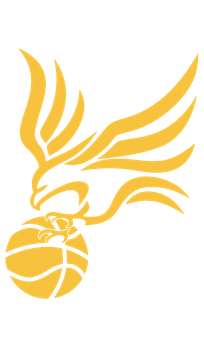 EN.V.O.LPLC : Patronage Laïque de Craponne et ESG : Entente Sainte GenoiseTARIFS COTISATIONSAISON 2022-2023ANNÉE DE NAISSANCEEQUIPESTARIFS2017-2016Baby U7140 €2015 – 2014Mini poussin(e)s – U9165 €2013 – 2012Poussin(e)s – U11165 €2011 – 2010Benjamin(e)s – U13170 €2009– 2008 Minimes F/G – U15 e200 €2007 – 2006 Cadets/Cadettes – U17 215 €2005 – 2004 - 2003Juniors F/G – U20225 €2002 et avant2002 et avant2002 et avantSéniors compétitionsSéniors compétitions230 €Séniors Loisirs Séniors Loisirs 165 €